TEMPORARY OUTDOOR EVENT PERMITNote: Temporary Outdoor Event Plan must accompany this application.For consideration of a Temporary Outdoor Event Permit in accordance with Mayor and Town Council’s concurrence, please provide the following:Letter of Intent for the scope of proposed improvements and signed by preparerConceptual Plans for improvements and plans shall be drawn to scaleScaled drawing of proposed design / location shall include:Temporary structures and equipmentTables, chairs, planters, storageAwnings, lighting, electrical outlets (if any)Fire hydrant, utility pole, parking metersClear indication of required pedestrian passagewayMinimum four (4) foot wide ADA passagewayADA compliant sidewalk area to be kept clearOutdoor area delineated by physical barriersRemovable fencing, hedges, plantersBarriers not to exceed 36” in heightAll items free of advertising signageNoted number of onsite parking and the reduction that may accompany any outdoor event area_________________________|________________________	________________________________Applicant Signature	           | Business Name			Date 	Based on the information, this application is:         	Denied          *Conditionally Approved          Approved	    Permit No. TZN___________________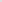 *Conditional Approval based on concurrent findings of the Town Engineer with any conditions.  ____________________________________________________	__________________________Zoning Official’s Signature						DateComments / Conditions: ____________________________________________________________________________________________________________________________________________________A. APPLICANT INFORMATION B. PROPERTY INFORMATION Name: __________________________________  Property Owner: _________________________ Mailing Address: __________________________ Location: _______________________________ ________________________________________ Block: _____________ Lot(s): ______________ Phone No. _______________________________ 		(Daytime only, please) Lot size: ___________  Zone: ______________ 